DOSSIER DE CANDIDATURE 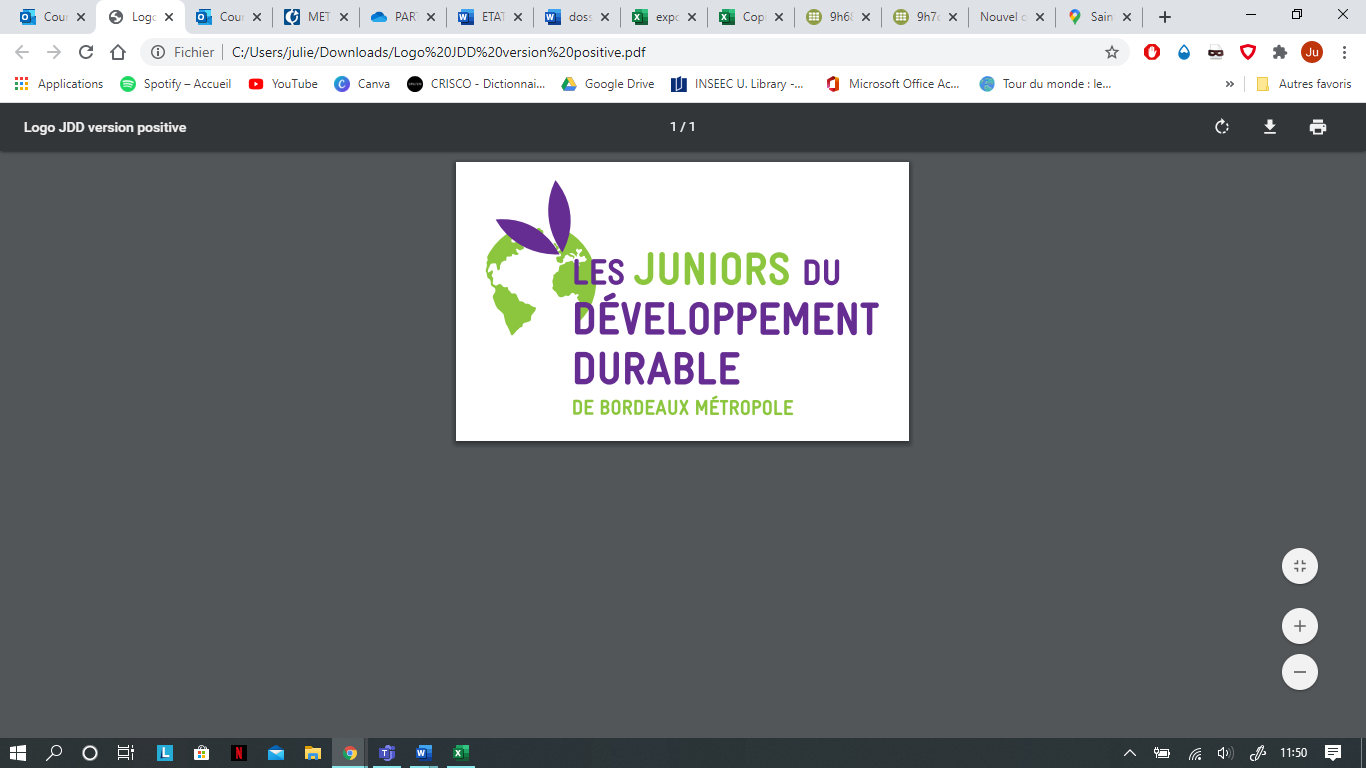 ACTION DE PROJET JDD 2022-2023A joindre en ligne sur le site des JDD : http://juniorsdudd.bordeaux-metropole.fr/Date limite de dépôt :1ère vague : vendredi 24 juin 20222ème vague : vendredi 30 septembre 2022Compléter ou cocher les cases grisées.Les enseignants porteurs du projet et leurs élèves (ajouter des lignes si besoin)Nous vous invitons à consulter régulièrement votre boîte mail, vous recevrez des informations sur les JDD tout au long de l’année.Est-ce un projet (cocher) Parcours choisi :  Changement climatique				 Biodiversité 		 Cohésion sociale et solidarité Bien-être et santé 		 Production et la consommation responsables Vous devez impérativement joindre à ce dossier : les documents de financement de chacun des intervenants choisis (cf dernière page) pour validation de votre budget.Calendrier de votre projet – Juniors du DD Veillez à faire apparaître l’articulation entre le travail conduit en classe et les interventions des associations en indiquant ce que vous travaillez en amont et en aval des interventions. Ajouter des lignes si besoin.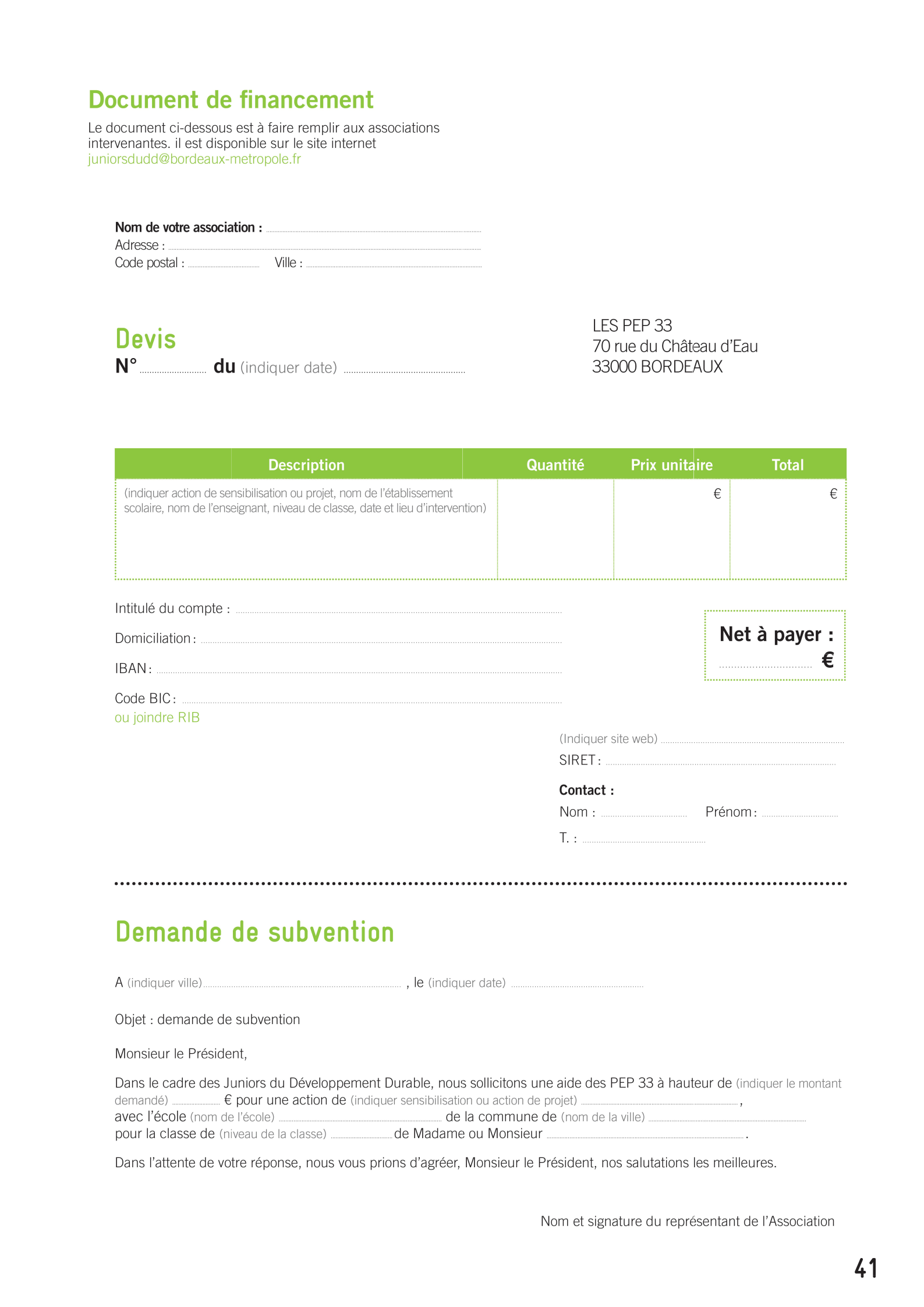 École / EtablissementCommuneCirconscriptionAdresse postaleCourrielTéléphoneNom et prénomTéléphone Mail académiqueNiveau de classeEffectifEcole / établissement Participation antérieure aux JDD : si oui, indiquer les années.Enseignant référent :d’école ?de cycle ?de classe ?Titre du projetConstat/état des lieux : ce qui vous amené à vous lancer dans ce projetProblématique à résoudre pour vos élèves : la question à laquelle ce projet doit apporter une réponseValeurs à transmettre à vos élèvesCompétences à construireLes intervenants choisis (1 à 3 maximum)(Vous trouverez une présentation des associations et structures sur le site des JDD sur le lien suivant : http://juniorsdudd.bordeaux-metropole.fr/associations )Nombre d’interventionsD’autres partenaires avec lesquels vous allez travailler (commune, association de parents d’élèves, maison de quartier, maison de retraite, centre social, médiathèque…)Les sites, expositions que vous envisagez de visiter au cours du projet (parc de la ville, espace naturel, exposition de la maison écocitoyenne, musée, marché, exploitation de producteurs…) Les premières idées envisagées pour valoriser votre projet (dans l’école, le quartier ou la commune, aux journées de valorisation…) Comment avez-vous prévu d’évaluer l’impact de ce projet sur vos élèves ?Date / Mois ou période Objectifs de l’activitéQui mène l’activité ?L’enseignant ou l’association ?Avec quelle(s) classe(s) ?Brève description de l’activitéY compris celles menées en autonomie par l’enseignant.eLes cultures de l’EMC travailléesCochez la/les case/s correspondante/sLes cultures de l’EMC travailléesCochez la/les case/s correspondante/sLes cultures de l’EMC travailléesCochez la/les case/s correspondante/sLes cultures de l’EMC travailléesCochez la/les case/s correspondante/sLes domaines d’apprentissage*ou domaines du socle commun travaillés**Les domaines d’apprentissage*ou domaines du socle commun travaillés**Date / Mois ou période Objectifs de l’activitéQui mène l’activité ?L’enseignant ou l’association ?Avec quelle(s) classe(s) ?Brève description de l’activitéY compris celles menées en autonomie par l’enseignant.eSensibilitéJugementLa règle et le droitEngagementDomaines d’apprentissageCycle 1(1 à 5) *Domaines du socle communCycles 2 et 3(I à V) **…*	Indiquer le ou les n°(s) du ou des domaine(s) d’apprentissage travaillé(s) – (cycle 1)Mobiliser le langage dans toutes ses dimensionsAgir, s’exprimer, comprendre à travers l’activité physiqueAgir, s’exprimer, comprendre à travers les activités artistiquesDécouvrir les nombres et leur utilisationExplorer le monde**Indiquer le ou les n°(s) du ou des domaine(s) du socle commun de connaissances, de compétences et de culture travaillé(s) - (cycles 2 et 3)Les langages pour penser et communiquer Les méthodes et outils pour apprendre La formation de la personne et du citoyenLes systèmes naturels et les systèmes techniquesLes représentations du monde et l’activité humaine